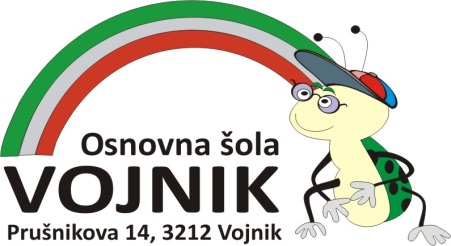 *Izpolnijo starši oz. skrbniki.*Izpolni trener ali vodstvo društva oziroma kluba.*Izpolni trener ali vodstvo društva oziroma kluba.*Izpolni trener ali vodstvo društva oziroma kluba.*Obrazec izpolni trener ali vodstvo društva oziroma kluba, ki s svojim podpisom jamči za verodostojnost podatkov.Kraj in datum: _________________________________Obvezne priloge:potrdila o doseženem vrhunskem dosežku mednarodne vrednosti (vrhunski športni dosežek evropske ali svetovne vrednosti), ki ga izda nacionalna panožna zveza s podpisom odgovorne osebe in žigom.BREZ URADNIH DOKAZIL BO VAŠA VLOGA NEPOPOLNA!Podatki o učencu in njegovih starših oziroma skrbnikih*Podatki o učencu in njegovih starših oziroma skrbnikih*Podatki o učencu in njegovih starših oziroma skrbnikih*Podatki o učencu in njegovih starših oziroma skrbnikih*Podatki o učencu in njegovih starših oziroma skrbnikih*Podatki o učencu in njegovih starših oziroma skrbnikih*Ime in priimek učenca:Datum rojstva:Datum rojstva:Ime in priimek očeta:Ime in priimek matere:Naslov stalnega prebivališča:Kontaktni podatki staršev oz. skrbnikov:Oče:Tel. številka:Tel. številka:E-naslov:E-naslov:Kontaktni podatki staršev oz. skrbnikov:Oče:Kontaktni podatki staršev oz. skrbnikov:Mati:Tel. številka:Tel. številka:E-naslov:E-naslov:Kontaktni podatki staršev oz. skrbnikov:Mati:Razred tekočega šolskega leta:Ime razrednika:Utemeljitev (razlogi za pridobitev statusa):Podatki o društvu oziroma klubu*Podatki o društvu oziroma klubu*Podatki o društvu oziroma klubu*Ime:Naslov:Telefonska številka:E-naslov:Ime in priimek predsednika:Podatki o trenerju*Podatki o trenerju*Podatki o trenerju*Ime in priimek:Naslov:Strokovni naziv:Telefonska številka:E- naslov:Podatki o treningih*Podatki o treningih*Podatki o treningih*Podatki o treningih*Podatki o treningih*Podatki o treningih*Podatki o treningih*Podatki o treningih*Naslov lokacije, kjer potekajo treningi:Termin/pričetek in konec vadbe/število treningov na teden:PonTorSreČetPetSobNedTermin/pričetek in konec vadbe/število treningov na teden:Podatki o načrtovanih tekmovanjih v tekočem šolskem letu*Podatki o načrtovanih tekmovanjih v tekočem šolskem letu*Podatki o načrtovanih tekmovanjih v tekočem šolskem letu*Število tekem v tekoči sezoni po mesecih in ime tekmovanja:SeptemberOktoberŠtevilo tekem v tekoči sezoni po mesecih in ime tekmovanja:Število tekem v tekoči sezoni po mesecih in ime tekmovanja:NovemberDecemberŠtevilo tekem v tekoči sezoni po mesecih in ime tekmovanja:Število tekem v tekoči sezoni po mesecih in ime tekmovanja:JanuarFebruarŠtevilo tekem v tekoči sezoni po mesecih in ime tekmovanja:Število tekem v tekoči sezoni po mesecih in ime tekmovanja:MarecAprilŠtevilo tekem v tekoči sezoni po mesecih in ime tekmovanja:Število tekem v tekoči sezoni po mesecih in ime tekmovanja:MajJunijŠtevilo tekem v tekoči sezoni po mesecih in ime tekmovanja:Število tekem v tekoči sezoni po mesecih in ime tekmovanja:JulijAvgustŠtevilo tekem v tekoči sezoni po mesecih in ime tekmovanja:Podpis trenerja:Podpis predsednika:Uradni žig društva/kluba:Podpis matere oz. skrbnika:Podpis očeta oz. skrbnika: